SILVERFRESH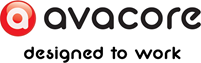 Karta charakterystykiwedług 1907/2006/WE (REACH), 2015/830/EU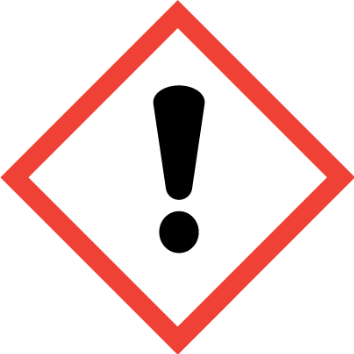 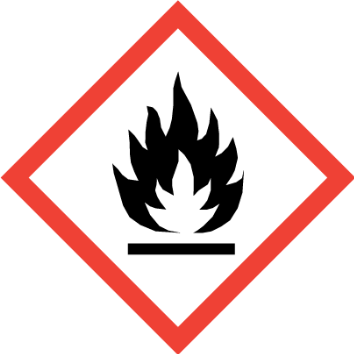 SEKCJA 1: IDENTYFIKACJA SUBSTANCJI/MIESZANINY I IDENTYFIKACJA PRZEDSIĘBIORSTWANumer telefonu alarmowego: 1121.4ITP-System Sp z o.o.
Lancuckiego 10
41-300 Dabrowa Górnicza - Silesian Voivodship - Poland
Tel.: +48 884 818 666 - 
Fax: N/A
szymon.siluch@itp-system.pl
http://itp-system.plDane dotyczące dostawcy karty charakterystyki:1.3Zastosowanie odradzane: Każdy rodzaj zastosowania nie wymieniony powyżej oraz w punkcie 7.3Zastosowanie zalecane: Środek czystościIstotne zidentyfikowane zastosowania substancji lub mieszaniny oraz zastosowania odradzane:1.2SILVEFRESHIdentyfikator produktu:1.1SEKCJA 2: IDENTYFIKACJA ZAGROŻEŃ **Elementy oznakowania:2.2Eye Irrit. 2: Poważne uszkodzenie oczu / działanie drażniące na oczy, kategoria zagrożenia 2, H319
Flam. Liq. 3: Substancje ciekłe łatwopalne, kategoria zagrożenia 3, H226Klasyfikacja tego produktu została przeprowadzona zgodnie z Rozporządzeniem nr 1272/2008 (CLP).Rozporządzenie nr 1272/2008 (CLP):Klasyfikacja substancji lub mieszaniny:2.1Produkt nie spełnia kryteriów PBT/vPvBInne zagrożenia:2.3P101: W razie konieczności zasięgnięcia porady lekarza należy pokazać pojemnik lub etykietę
P102: Chronić przed dziećmi
P210: Przechowywać z dala od źródeł ciepła, gorących powierzchni, źródeł iskrzenia, otwartego ognia i innych źródeł zapłonu. Nie palić
P264: Dokładnie umyć po użyciu
P280: Stosować rękawice ochronne/odzież ochronną/ochronę oczu/ochronę twarzy
P305+P351+P338: W PRZYPADKU DOSTANIA SIĘ DO OCZU: Ostrożnie płukać wodą przez kilka minut. Wyjąć soczewki kontaktowe, jeżeli są i można je łatwo usunąć. Nadal płukać
P370+P378: W przypadku pożaru: Użyć gaśnicy proszkowej typu ABC  do gaszenia.
P501: Zawartość/pojemnik usuwać do zbiorników do segregacji odpadów obecnych w swojej gminieZwroty wskazujące środki ostrożności:Eye Irrit. 2: H319 - Działa drażniąco na oczy
Flam. Liq. 3: H226 - Łatwopalna ciecz i paryZwroty wskazujące rodzaj zagrożenia: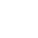 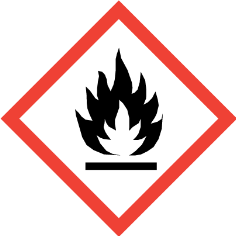 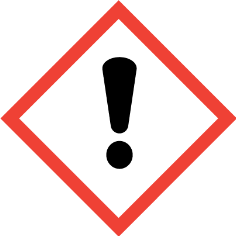 UwagaRozporządzenie nr 1272/2008 (CLP):** Zmiany w stosunku do wersji poprzedniejSEKCJA 3: SKŁAD/INFORMACJA O SKŁADNIKACH **Składniki:Mieszanina na bazie produktów chemicznychOpis chemiczny:Mieszaniny:3.2Nie dotyczySubstancje:3.1** Zmiany w stosunku do wersji poprzedniejStrona 1/14Data sporządzenia: 23.02.2015Aktualizacja: 23.08.2017Wersja: 2 (zastępuje 1)- Kontynuacja na następnej stronie -SILVERFRESHKarta charakterystykiwedług 1907/2006/WE (REACH), 2015/830/EUSEKCJA 3: SKŁAD/INFORMACJA O SKŁADNIKACH ** (Ciąg dalszy)Zgodnie z Załącznikiem II do Rozporządzenia (WE) nr 1907/2006 (punkt 3), Produkt zawiera:StężenieNazwa chemiczna/klasyfikacjaIdentyfikacja10 - <25 %Eye Irrit. 2: H319; Flam. Liq. 2: H225; STOT SE 3: H336 - Niebezpieczeństwo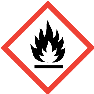 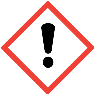 Rozporządzenie 1272/2008ATP CLP00Propan-2-ol ¹<1 %Acute Tox. 4: H302+H312; Aquatic Acute 1: H400; Skin Corr. 1B: H314 - Niebezpieczeństwo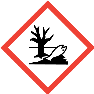 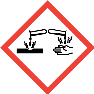 Rozporządzenie 1272/2008Klas. dost.Czwartorzędowe związki amoniowe, benzyl-C12-16-alkilodimetyl, chlorki ¹<1 %Rozporządzenie 1272/2008NiesklasyfikowanaSrebro ²¹ Substancja stanowi zagrożenie dla zdrowia lub środowiska, spełnia kryteria określone w Rozporządzeniu Komisji (UE) nr 2015/830
² Substancja z określoną na poziomie Unii wartością najwyższego dopuszczalnego stężenia w środowisku pracyWięcej informacji nt. zagrożeń stwarzanych przez substancje – patrz sekcja 8, 11, 12, 15 i 16** Zmiany w stosunku do wersji poprzedniejSEKCJA 4: ŚRODKI PIERWSZEJ POMOCYBrak danychWskazania dotyczące wszelkiej natychmiastowej pomocy lekarskiej i szczególnego postępowania z poszkodowanym:4.3Ostre i opóźnione skutki narażenia podano w sekcji 2 i 11Najważniejsze ostre i opóźnione objawy oraz skutki narażenia:4.2Nie wywoływać wymiotów a w razie gdyby wystąpiły należy trzymać głowę przechyloną do przodu aby zapobiec aspiracji zawartości żołądka. Zapewnić poszkodowanemu spokój. Przepłukać usta i gardło, ponieważ najprawdopodobniej zostały zanieczyszczone przy połknięciu.Przez połknięcie / aspirację:Obficie płukać oczy wodą o temperaturze pokojowej przez 15 minut. Nie dopuścić do tego, aby poszkodowany tarł lub zamykał oczy. Jeżeli poszkodowany nosi soczewki kontaktowe, należy je usunąć o ile nie są przyklejone do oka, w przeciwnym razie można spowodować dalsze obrażenia. We wszystkich przypadkach, po umyciu poszkodowanego, należy jak najszybciej skonsultować się z lekarzem i pokazać mu Kartę Charakterystyki produktu.Przez kontakt z oczami:Produkt nie został sklasyfikowany jako niebezpieczny w kontakcie ze skórą. Pomimo to, w razie kontaktu ze skórą zaleca się zdjąć zanieczyszczoną odzież i buty, oczyścić skórę i umyć poszkodowanego pod prysznicem mydłem neutralnym a następnie obficie spłukać wodą. W razie wyraźnych dolegliwości skonsultować się z lekarzem.Przez kontakt ze skórą:Produkt nie został sklasyfikowany jako niebezpieczny w przypadku jego wdychania, ale pomimo to w razie stwierdzenia objawów zatrucia zaleca się usunąć poszkodowanego z miejsca narażenia oraz zapewnić mu dostęp świeżego powietrza i spokój. Jeżeli objawy nie ustąpią, należy wezwać pomoc lekarską.Przez wdychanie:Objawy w wyniku zatrucia mogą wystąpić dopiero po narażeniu, w związku z czym w razie wątpliwości, bezpośredniego narażenia na produkt chemiczny lub przeciągającego się złego samopoczucia należy skonsultować się z lekarzem i pokazać mu Kartę Charakterystyki produktu.Opis środków pierwszej pomocy:4.1SEKCJA 5: POSTĘPOWANIE W PRZYPADKU POŻARUInformacje dla straży pożarnej:5.3W wyniku spalania lub rozkładu termicznego powstają subprodukty reakcji, które mogą być wysoko toksyczne i w konsekwencji mogą stanowić poważne zagrożenie dla zdrowia.Szczególne zagrożenia związane z substancją lub mieszaniną:5.2Zastosować gaśnice proszkowe (proszek ABC), ewentualnie użyć piany fizycznej lub gaśnic zawierających dwutlenek węgla (CO2). NIE ZALECA SIĘ używać wody bieżącej jako środka gaśniczego.Środki gaśnicze:5.1Strona 2/14Data sporządzenia: 23.02.2015Aktualizacja: 23.08.2017Wersja: 2 (zastępuje 1)- Kontynuacja na następnej stronie -67-63-0
200-661-7
603-117-00-0
01-2119457558-25-XXXXCAS:
EC:
Index:
REACH:68424-85-1
270-325-2
Nie dotyczy
Nie dotyczyCAS:
EC:
Index:
REACH:7440-22-4
231-131-3
Nie dotyczy
01-2119555669-21-XXXXCAS:
EC:
Index:
REACH:SILVERFRESHKarta charakterystykiwedług 1907/2006/WE (REACH), 2015/830/EUSEKCJA 5: POSTĘPOWANIE W PRZYPADKU POŻARU (Ciąg dalszy)Działać zgodnie z Wewnętrznym Planem Awaryjnym i ulotkami informacyjnymi opisującymi postępowanie w razie wypadków i innych sytuacji awaryjnych. Unieszkodliwić wszystkie źródła zapłonu. W razie pożaru, schłodzić naczynia i zbiorniki służące do przechowywania produktów podatnych na zapalenie, wybuch lub wybuch BLEVE na skutek wysokich temperatur. Nie dopuścić, aby produkty wykorzystane do gaszenia pożaru dostały się do zbiornika z wodą.Dodatkowe postanowienia:W zależności od rozmiarów pożaru może się okazać konieczne zastosowanie kompletnej odzieży ochronnej i autonomicznego sprzętu do oddychania. Należy mieć do dyspozycji minimalny zasób urządzeń awaryjnych i środków działania (koce przeciwpożarowe, podręczna apteczka) zgodnie z Dyrektywą 89/654/EC.SEKCJA 6: POSTĘPOWANIE W PRZYPADKU NIEZAMIERZONEGO UWOLNIENIA DO ŚRODOWISKAPatrz również p.8 i 13.Odniesienia do innych sekcji:6.4Wchłonąć rozlany produkt za pomocą piasku lub neutralnego absorbentu i przenieść go w bezpieczne miejsce. Nie używać do wchłaniania trocin lub innych łatwopalnych absorbentów. Wszelkie uwagi dotyczące usuwania produktu można znaleźć w sekcji 13.Zaleca się:Metody i materiały zapobiegające rozprzestrzenianiu się skażenia i służące do usuwania skażenia:6.3Produkt nie został sklasyfikowany jako niebezpieczny. Nie dopuścić do skażenia wód gruntowych i powierzchniowych, cieków wodnych, gleby, kanalizacji.Środki ostrożności w zakresie ochrony środowiska:6.2Odizolować miejsca ulatniania się gazów, o ile czynność ta nie stanowi zagrożenia dla osób, które ją wykonują. Ewakuować miejsce i usunąć z niego osoby, które nie mają należytych środków ochrony. W razie ewentualnego kontaktu z rozlanym produktem należy obowiązkowo zastosować środki ochrony osobistej (patrz sekcja 8). W pierwszym rzędzie należy zapobiec powstaniu łatwopalnych mieszanin powietrza z parami, zarówno poprzez wentylację jak i zastosowanie środka inertyzującego. Unieszkodliwić wszystkie źródła zapłonu. Wyeliminować ładunki elektrostatyczne poprzez zapewnienie uziemienia i wzajemnego połączenia wszystkich powierzchni przewodzących, na których może powstać elektryczność statyczna.Indywidualne środki ostrożności, wyposażenie ochronne i procedury w sytuacjach awaryjnych:6.1SEKCJA 7: POSTĘPOWANIE Z SUBSTANCJAMI I MIESZANINAMI ORAZ ICH MAGAZYNOWANIE30 ºCMaks.temp.:5 ºCMin. temp.:Techniczne aspekty przechowywaniaA.-Warunki bezpiecznego magazynowania, w tym informacje dotyczące wszelkich wzajemnych niezgodności:7.2Zaleca się przechowywać w pobliżu produktu materiał absorpcyjny (patrz sekcja 6.3)Zalecenia techniczne zapobiegające zagrożeniom dla środowiskaD.-Nie jeść, ani nie pić podczas stykania się z produktem, po zakończeniu czynności umyć ręce odpowiednim środkiem czystości.Zalecenia techniczne zapobiegające zagrożeniom toksykologicznym.C.-Przelewać w miejscach dobrze wentylowanych, w miarę możliwości metodą ekstrakcji miejscowej. Całkowicie kontrolować źródła zapłonu (telefony komórkowe, iskry) i wietrzyć pomieszczenia podczas czyszczenia. Nie dopuścić do powstawania niebezpiecznych atmosfer w pojemnikach, stosując w miarę możliwości systemy inertyzacji. Przelewać powoli aby zapobiec powstawaniu ładunków elektrostatycznych. W razie zaistnienia możliwości powstania ładunków elektrostatycznych: zapewnić całkowite połączenie wyrównawcze, zawsze używać uziemiaczy, nie nosić odzieży roboczej wykonanej z włókien akrylowych, stosować odzież bawełnianą i obuwie przewodzące. Unikać kontaktu bezpośredniego i rozpylania produktu. Należy spełnić podstawowe wymogi bezpieczeństwa dotyczące urządzeń i systemów określone w Dyrektywie 94/9/WE (Rozporządzenie Ministra Gospodarki z dnia 22 grudnia 2005, Dz.U. 2005 nr 263 poz. 2203) oraz podstawowe postanowienia dotyczące bezpieczeństwa i ochrony zdrowia w pracy zgodnie z kryteriami wyboru Dyrektywy 1999/92/WE (Rozporządzenie Ministra Gospodarki z dnia 8 lipca 2010, Dz.U. 2010 nr 138 poz. 931). Informacje na temat warunków i substancji, których należy unikać można znaleźć w sekcji 10.Zalecenia techniczne w kwestii zapobiegania pożarom i wybuchom.B.-W kwestii zapobiegania zagrożeniom w miejscu pracy należy postępować zgodnie z obowiązującym prawem. Przechowywać opakowania szczelnie zamknięte. Kontrolować wycieki i odpady, usuwając je bezpiecznymi metodami (sekcja 6). Nie dopuścić do samoistnego wycieku z pojemników. Zachować porządek i czystość podczas obchodzenia się z niebezpiecznymi produktami.Środki ostrożności niezbędne dla bezpiecznego obchodzenia się z produktemA.-Środki ostrożności dotyczące bezpiecznego postępowania:7.1Strona 3/14Data sporządzenia: 23.02.2015Aktualizacja: 23.08.2017Wersja: 2 (zastępuje 1)- Kontynuacja na następnej stronie -SILVERFRESHKarta charakterystykiwedług 1907/2006/WE (REACH), 2015/830/EUSEKCJA 7: POSTĘPOWANIE Z SUBSTANCJAMI I MIESZANINAMI ORAZ ICH MAGAZYNOWANIE (Ciąg dalszy)6 miesięcyMaksymalny czas:Poza już wymienionymi wskazówkami nie jest konieczne stosowanie się do żadnych konkretnych zaleceń dotyczących stosowania tego produktu.Szczególne zastosowanie(-a) końcowe:7.3Unikać źródeł ciepła, promieniowania i elektrostatyki. Przechowywać z dala od środków spożywczych. Więcej informacji patrz sekcja 10.5.Ogólne warunki przechowywania.B.-SEKCJA 8: KONTROLA NARAŻENIA/ŚRODKI OCHRONY INDYWIDUALNEJWartości graniczne narażenia zawodowego należy kontrolować w odniesieniu do następujących substancji (Dz.U. 2014 nr 0 poz. 817 2014.09.24):Parametry dotyczące kontroli:8.1Wartości graniczne standardów jakości środowiskowejIdentyfikacja2017RokEC: 200-661-71200 mg/m³NDSChCAS: 67-63-0900 mg/m³NDSPropan-2-ol2017RokEC: 231-131-3NDSChCAS: 7440-22-40,05 mg/m³NDSSrebroDNEL (Pracowników):MiejscowoSystematycznaMiejscowoSystematycznaIdentyfikacjaDługa ekspozycjaKrótkie narażenieBrak danych500 mg/m³Brak danychBrak danychWdychanieEC: 200-661-7Brak danych888 mg/kgBrak danychBrak danychSkórnaCAS: 67-63-0Brak danychBrak danychBrak danychBrak danychDoustniePropan-2-olBrak danych0,1 mg/m³Brak danychBrak danychWdychanieEC: 231-131-3Brak danychBrak danychBrak danychBrak danychSkórnaCAS: 7440-22-4Brak danychBrak danychBrak danychBrak danychDoustnieSrebroDNEL (Populacji):MiejscowoSystematycznaMiejscowoSystematycznaIdentyfikacjaDługa ekspozycjaKrótkie narażenieBrak danych89 mg/m³Brak danychBrak danychWdychanieEC: 200-661-7Brak danych319 mg/kgBrak danychBrak danychSkórnaCAS: 67-63-0Brak danych26 mg/kgBrak danychBrak danychDoustniePropan-2-olBrak danych0,04 mg/m³Brak danychBrak danychWdychanieEC: 231-131-3Brak danychBrak danychBrak danychBrak danychSkórnaCAS: 7440-22-4Brak danych1,2 mg/kgBrak danychBrak danychDoustnieSrebroPNEC:Identyfikacja552 mg/kgOsad (Wody morskie)160 g/kgDoustnie552 mg/kgOsad (Wody słodkiej)140,9 mg/LSporadyczneEC: 200-661-7140,9 mg/LWody morskie28 mg/kgGlebyCAS: 67-63-0140,9 mg/LWody słodkiej2251 mg/LOczyszczalnia ściekówPropan-2-ol438,13 mg/kgOsad (Wody morskie)Brak danychDoustnie438,13 mg/kgOsad (Wody słodkiej)Brak danychSporadyczneEC: 231-131-30,00086 mg/LWody morskie0,794 mg/kgGlebyCAS: 7440-22-40,00004 mg/LWody słodkiej0,025 mg/LOczyszczalnia ściekówSrebroOgólne środki bezpieczeństwa i higieny w miejscu pracyA.-Kontrola narażenia:8.2Strona 4/14Data sporządzenia: 23.02.2015Aktualizacja: 23.08.2017Wersja: 2 (zastępuje 1)- Kontynuacja na następnej stronie -SILVERFRESHKarta charakterystykiwedług 1907/2006/WE (REACH), 2015/830/EUSEKCJA 8: KONTROLA NARAŻENIA/ŚRODKI OCHRONY INDYWIDUALNEJ (Ciąg dalszy)Ochrona dróg oddechowych.B.-Jako środek zapobiegawczy zaleca się stosowanie odzieży ochronnej oznaczonej „oznakowaniem CE”. Więcej informacji na temat odzieży ochronnej (przechowywanie, stosowanie, czyszczenie, konserwacja, klasa ochrony…) można uzyskać w broszurze informacyjnej udostępnionej przez producenta odzieży ochronnej. Wskazówki zawarte w tym miejscu dotyczą czystego produktu. Wskazówki dotyczące produktu rozcieńczonego mogą się różnić w zależności od stopnia rozcieńczenia, zastosowania, metody aplikacji, itd. Przy określaniu obowiązku instalacji natrysków ratunkowych i/lub urządzeń do płukania oczu w magazynach zostaną uwzględnione przepisy dotyczące przechowywania produktów chemicznych. Więcej informacji można znaleźć w sekcja 7.1 i 7.2

Wszystkie informacje zawarte w tym punkcie – z uwagi na brak informacji dotyczących wyposażenia ochronnego posiadanego przez firmę – należy traktować jako zalecenie w celu zapobieżenia powstaniu zagrożenia w pracy z produktemW przypadku powstania oparów lub w sytuacji, gdy zostanie przekroczone najwyższe dopuszczalne stężenie konieczne będzie zastosowanie odzieży ochronnej.Szczególna ochrona rąk.C.-UwagiNormy CENOznakowanieWyposażenie ochronnePiktogramRękawiczki należy wymienić w razie wystąpienia jakichkolwiek oznak uszkodzenia. W okresach dłuższego narażenia na produkt użytkowników profesjonalnych / przemysłowych zaleca się stosowanie rękawiczek CE III zgodnie z normami EN 420 i EN 374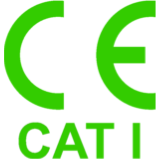 Rękawiczki chroniące przed mniej poważnymi zagrożeniami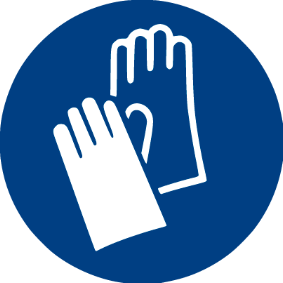 Obowiązkowa ochrona rąkOchrona oczu i twarzyD.-Ponieważ produkt jest złożony z różnych materiałów, wytrzymałości rękawicy nie można sprawdzić uprzednio w sposób całkowicie wiarygodny, dlatego też musi być ona sprawdzona przed zastosowaniem.UwagiNormy CENOznakowanieWyposażenie ochronnePiktogramCzyścić codziennie i regularnie dezynfekować zgodnie z zaleceniami producenta. Zaleca się stosowanie w przypadku ryzyka rozbryzgu cieczy.EN 166:2001
EN ISO 4007:2012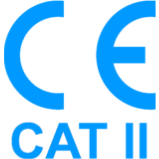 Okulary panoramiczne przeciwko rozbryzgom cieczy i/lub odpryskom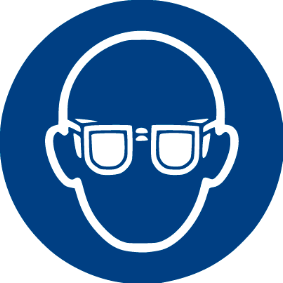 Obowiązkowa ochrona twarzyOchrona ciałaE.-UwagiNormy CENOznakowanieWyposażenie ochronnePiktogramWymienić, jeśli występują jakiekolwiek oznaki uszkodzenia. W przypadku długotrwałego narażenia na działanie produktu, użytkownikom profesjonalnym/przemysłowym zaleca się WE III, w zgodzie z normami EN ISO 6529:2001, EN ISO 6530:2005, EN ISO 13688:2013, EN 464:1994Odzież robocza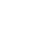 Wymienić, jeśli występują jakiekolwiek oznaki uszkodzenia. W przypadku długotrwałego narażenia na działanie produktu, użytkownikom profesjonalnym/przemysłowym zaleca się WE III, w zgodzie z normami EN ISO 20345 y EN 13832-1EN ISO 20347:2012Obuwie robocze antypoślizgoweDodatkowe środki ochrony awaryjnejF.-NormyŚrodki awaryjneNormyŚrodki awaryjneDIN 12 899
ISO 3864-1:2002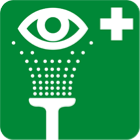 Przyrząd do płukania oczuANSI Z358-1
ISO 3864-1:2002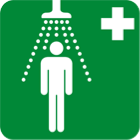 Prysznic awaryjny60,26 g/molŚrednia masa cząsteczkowa:3,01Średnia liczba węgli:148,14 kg/m³  (148,14 g/L)Gęstość LZO 20 ºC:15,03 % masaLZO (Zawartość):Zgodnie z wymaganiami Dz.U 2014 nr 0 poz. 1546, ten produkt ma następujące właściwości:Lotne związki organiczne:Na mocy prawa wspólnotowego dotyczącego ochrony środowiska zaleca się nie dopuszczać do przedostania się produktu oraz jego opakowań do środowiska. Więcej informacji patrz sekcja 7.1.Kontrola narażenia środowiska.:Strona 5/14Data sporządzenia: 23.02.2015Aktualizacja: 23.08.2017Wersja: 2 (zastępuje 1)- Kontynuacja na następnej stronie -SILVERFRESHKarta charakterystykiwedług 1907/2006/WE (REACH), 2015/830/EUSEKCJA 9: WŁAŚCIWOŚCI FIZYCZNE I CHEMICZNEBrak danych *współczynnik załamania:Brak danych *Napięcie powierzchniowe 20 ºC:Inne informacje:9.2Brak danych *Górna granica wybuchowości:Brak danych *Dolna granica wybucowości:Wybuchowości:Nie określonyGórna granica palności:Nie określonyDolna granica palności:235 ºCTemperatura samozapłonu:Brak danych *Palność (ciała stałego, gazu):40 ºCTemperatura zapłonu:Palność:Brak danych *Właściwości utleniające:Brak danych *Właściwości wybuchowe:Brak danych *Temperatura topnienia/krzepnięcia:Brak danych *Temperatura rozkładu:Brak danych *Stopień rozpuszczalności:Brak danych *Rozpuszczalność w wodzie 20 ºC:Brak danych *Współczynnik podziału n-oktanol/woda 20 ºC:Brak danych *Gęstość pary  20 ºC:Brak danych *pH:Brak danych *Stężenie:Brak danych *Lepkość kinematyczna 40 ºC:Brak danych *Lepkość kinematyczna 20 ºC:Brak danych *Lepkość dynamiczna 20 ºC:0,986Gęstość względna 20 ºC:986 kg/m³Gęstość 20 ºC:Charakterystyka produktu:Brak danych *Szybkość parowania:13045 Pa  (13 kPa)Prężność par 50 ºC:2488 PaPrężność par 20 ºC:97 ºCTemperatura wrzenia przy ciśnieniu atmosferycznym:Lotność:Brak danych *Próg zapachu:CharakterystycznyZapach:ŻółtyKolor:CieczWygląd:CieczStan skupienia 20 ºC:Wygląd fizyczny:Aby uzyskać pełne informacje patrz arkusz danych produktu.Informacje na temat podstawowych właściwości fizycznych i chemicznych:9.1*Brak informacji nt. zagrożeń wywoływanych przez produktSEKCJA 10: STABILNOŚĆ I REAKTYWNOŚĆReaktywność:10.1Strona 6/14Data sporządzenia: 23.02.2015Aktualizacja: 23.08.2017Wersja: 2 (zastępuje 1)- Kontynuacja na następnej stronie -SILVERFRESHKarta charakterystykiwedług 1907/2006/WE (REACH), 2015/830/EUSEKCJA 10: STABILNOŚĆ I REAKTYWNOŚĆ (Ciąg dalszy)W celu szczegółowego zapoznania się z produktami rozkładu należy przeczytać część 10.3, 10.4 i 10.5 W zależności od warunków rozkładu, w jego wyniku mogą się uwalniać złożone mieszaniny substancji chemicznych: dwutlenek węgla (CO2), tlenek węgla i inne związki organiczne. Więcej informacji patrz sekcja 5.Niebezpieczne produkty rozkładu:10.6Unikać silnych zasadNie dotyczyUnikać bezpośredniego wpływuNie dotyczyUnikać silnych kwasówInneMateriały łatwopalneUtleniaczeWodaKwasyMateriały niezgodne:10.5Nie dotyczyUnikać bezpośredniego wpływuRyzyko zapaleniaNie dotyczyNie dotyczyWilgotnośćŚwiatło słoneczneOgrzewanieKontakt z powietrzemWstrząsy i tarciaStosować i składować w temperaturze pokojowejWarunki, których należy unikać:10.4Nie występują, jeśli produkt magazynowany i składowany zgodnie z zaleceniamiMożliwość występowania niebezpiecznych reakcji:10.3Chemicznie stabilny w warunkach magazynowania i użytkowania.Stabilność chemiczna :10.2Produkt niereaktywny w warunkach magazynowania i składowania. Patrz punkt 7SEKCJA 11: INFORMACJE TOKSYKOLOGICZNE **-   Oddechowy: W oparciu o dostępne dane, kryteria klasyfikacji nie są spełnione. Produkt nie zawiera substancji zaklasyfikowanych jako niebezpieczne ze względu na ich efekty uczulające. Więcej informacji patrz sekcja 3.
-   Skórny: W oparciu o dostępne dane, kryteria klasyfikacji nie są spełnione. Produkt nie zawiera substancji zaklasyfikowanych jako niebezpieczne. Więcej informacji patrz sekcja 3.Efekty uczulające:E--   Rakotwórczość: W oparciu o dostępne dane, kryteria klasyfikacji nie są spełnione. Produkt nie zawiera substancji zaklasyfikowanych jako niebezpieczne ze względu na wyżej wymienione efekty. Więcej informacji patrz sekcja 3.
-   Może powodować wady genetyczne: W oparciu o dostępne dane, kryteria klasyfikacji nie są spełnione. Produkt nie zawiera substancji zaklasyfikowanych jako niebezpieczne. Więcej informacji patrz sekcja 3.
-   Może działać szkodliwie na płodność: W oparciu o dostępne dane, kryteria klasyfikacji nie są spełnione. Produkt nie zawiera substancji zaklasyfikowanych jako niebezpieczne. Więcej informacji patrz sekcja 3.Efekty CMR (rakotwórczość, mutagenność i szkodliwe działanie na rozrodczość):D--   Kontakt ze skórą: W oparciu o dostępne dane, kryteria klasyfikacji nie są spełnione, ale produkt zawiera substancje zaklasyfikowane jako niebezpieczne przy kontakcie ze skórą. Więcej informacji patrz sekcja 3.
-   Kontakt z oczami: Przy kontakcie z oczami powoduje uszkodzeniaKontakt ze skórą i oczami (działanie ostre):C--   Toksyczność ostra: W oparciu o dostępne dane, kryteria klasyfikacji nie są spełnione. Produkt nie zawiera substancji zaklasyfikowanych jako niebezpieczne przy wdychaniu. Więcej informacji patrz sekcja 3.
-   Żrący/Drażniący: W oparciu o dostępne dane, kryteria klasyfikacji nie są spełnione, ale produkt zawiera substancje zaklasyfikowane jako niebezpieczne. Więcej informacji patrz sekcja 3.Wdychanie (działanie ostre):B--   Toksyczność ostra: W oparciu o dostępne dane, kryteria klasyfikacji nie są spełnione, ale produkt zawiera substancje zaklasyfikowane jako niebezpieczne przy połknięciu. Więcej informacji patrz sekcja 3.
-   Żrący/Drażniący: W oparciu o dostępne dane, kryteria klasyfikacji nie są spełnione, ale produkt zawiera substancje zaklasyfikowane jako niebezpieczne. Więcej informacji patrz sekcja 3.Połknięcie (działanie ostre):A.-W razie powtarzającego się, wydłużonego narażenia lub stężeń wyższych od ustalonych ograniczeń narażenia zawodowego, mogą wystąpić skutki uboczne dla zdrowia w zależności od drogi narażenia:Zagrożenie dla zdrowia:Nie istnieją dane poparte doświadczeniami dotyczące właściwości toksykologicznych dla produktuInformacje dotyczące skutków toksykologicznych:11.1** Zmiany w stosunku do wersji poprzedniejStrona 7/14Data sporządzenia: 23.02.2015Aktualizacja: 23.08.2017Wersja: 2 (zastępuje 1)- Kontynuacja na następnej stronie -SILVERFRESHKarta charakterystykiwedług 1907/2006/WE (REACH), 2015/830/EUSEKCJA 11: INFORMACJE TOKSYKOLOGICZNE ** (Ciąg dalszy)Szczegółowa informacja toksykologiczna o substancjach:Brak danychInne informacje:W oparciu o dostępne dane, kryteria klasyfikacji nie są spełnione. Produkt nie zawiera substancji zaklasyfikowanych jako niebezpieczne. Więcej informacji patrz sekcja 3.Zagrożenie spowodowane aspiracją:H--   Działanie toksyczne na narządy docelowe (STOT), powtarzające się narażenie: W oparciu o dostępne dane, kryteria klasyfikacji nie są spełnione. Produkt nie zawiera substancji zaklasyfikowanych jako niebezpieczne. Więcej informacji patrz sekcja 3.
-   Skóra: W oparciu o dostępne dane, kryteria klasyfikacji nie są spełnione. Produkt nie zawiera substancji zaklasyfikowanych jako niebezpieczne. Więcej informacji patrz sekcja 3.Działanie toksyczne na narządy docelowe (STOT), powtarzające się narażenie:G-W oparciu o dostępne dane, kryteria klasyfikacji nie są spełnione, ale produkt zawiera substancje zaklasyfikowane jako niebezpieczne przy wdychaniu. Więcej informacji patrz sekcja 3.Działanie toksyczne na narządy docelowe (STOT) czas ekspozycji:F-RodzajOstra toksycznośćIdentyfikacjaSzczur72,6 mg/L (4 h)LC50 wdychanieEC: 200-661-7Szczur12800 mg/kgLD50 skórnaCAS: 67-63-0Szczur5280 mg/kgLD50 ustnaPropan-2-olBrak danychLC50 wdychanieEC: 270-325-2Szczur1100 mg/kgLD50 skórnaCAS: 68424-85-1Szczur344 mg/kgLD50 ustnaCzwartorzędowe związki amoniowe, benzyl-C12-16-alkilodimetyl, chlorki** Zmiany w stosunku do wersji poprzedniejSEKCJA 12: INFORMACJE EKOLOGICZNE **Toksyczność:12.1Nie istnieją dane poparte doświadczeniami dotyczące właściwości eko toksykologicznych samej mieszaniny.RodzajRodzajOstra toksycznośćIdentyfikacjaWodorostScenedesmus subspicatus1000 mg/L (72 h)EC50EC: 200-661-7SkorupiakDaphnia magna13299 mg/L (48 h)EC50CAS: 67-63-0RybaPimephales promelas9640 mg/L (96 h)LC50Propan-2-olWodorostPseudokirchneriella subcapitata0,049 mg/L (72 h)EC50EC: 270-325-2SkorupiakDaphnia magna0,016 mg/L (48 h)EC50CAS: 68424-85-1RybaPimephales promelas0,28 mg/L (96 h)LC50Czwartorzędowe związki amoniowe, benzyl-C12-16-alkilodimetyl, chlorkiTrwałość i zdolność do rozkładu:12.2BiodegradowalnośćDegradowalnośćIdentyfikacja86 %% biodegradowalny0.53BZT5/ChZTEC: 200-661-714 dniOkres2.23 g O2/gChZTCAS: 67-63-0100 mg/LStężenie1.19 g O2/gBZT5Propan-2-olZdolność do bioakumulacji:12.3Potencjał bioakumulacyjnyIdentyfikacjaNiskiPotencjałEC: 200-661-70,05Log POWCAS: 67-63-03BCFPropan-2-olMobilność w glebie:12.4ZmiennośćAbsorpcji/desorpcjiIdentyfikacjaTakWilgotnej gleby2,24E-2 N/m  (25 ºC)Napięcie powierzchnioweEC: 200-661-7TakSuchej glebyBardzo wysokiWnioskiCAS: 67-63-08,207E-1 Pa·m³/molStała Henry’ego1,5KocPropan-2-ol** Zmiany w stosunku do wersji poprzedniejStrona 8/14Data sporządzenia: 23.02.2015Aktualizacja: 23.08.2017Wersja: 2 (zastępuje 1)- Kontynuacja na następnej stronie -SILVERFRESHKarta charakterystykiwedług 1907/2006/WE (REACH), 2015/830/EUSEKCJA 12: INFORMACJE EKOLOGICZNE ** (Ciąg dalszy)Nie podanoInne szkodliwe skutki działania:12.6Produkt nie spełnia kryteriów PBT/vPvBWyniki oceny właściwości PBT i vPvB:12.5** Zmiany w stosunku do wersji poprzedniejSEKCJA 13: POSTĘPOWANIE Z ODPADAMIPrawo wspólnotowe: Dyrektywą 2008/98/WE, 2014/955/EU, Rozporządzenie Komisji (UE) nr 1357/2014
Prawo krajowy:
Ustawa z dnia 13 czerwca 2013 r. o gospodarce opakowaniami i odpadami opakowaniowym (t.j. Dz.U. 2016 nr 0 poz. 1863)
Ustawa z dnia 14 grudnia 2012r. o odpadach (t.j. Dz.U. 2016 nr 0 poz. 1987)Zgodnie z Aneksem II Rozporządzenia (WE) nr 1907/2006 (REACH) zostały przyjęte postanowienia wspólnotowe lub krajowe związane z administracją odpadami.Postanowienia dotyczące administracji odpadami:Należy przekazać wyspecjalizowanemu przedsiębiorstwu do utylizacji upoważnionym do oceny i usunięcia odpadu zgodnie z Aneksem 1 i Aneksem 2 (Dyrektywą Parlamentu Europejskiego i Rady 2008/98/WE) i Dz.U. 2013 nr 0 poz 21. Zgodnie z kodem 15 01 (2014/955/EU), jeśli pojemnik znajduje się w bezpośrednim kontakcie z produktem, należy obchodzić się z nim tak samo jak z produktem. W przeciwnym przypadku, należy obchodzić się z nim jak z odpadem nie stanowiącym zagrożenia. Odradza się jego zrzut do cieków wodnych. Zobacz podpunkt 6.2.Administracja odpadami (usuwanie i ocena):HP3 ŁatwopalneTyp odpadu (Rozporządzenie Komisji (UE) nr 1357/2014):NiebezpiecznyDetergenty zawierające substancje niebezpieczne20 01 29*Rodzaj odpadu  (Rozporządzenie Komisji (UE) nr 1357/2014)OpisKodMetody unieszkodliwiania odpadów:13.1SEKCJA 14: INFORMACJE DOTYCZĄCE TRANSPORTU  **Zgodnie z wymogami ADR 2017 i RID 2017:Transport naziemny niebezpiecznych towarów:Transport luzem zgodnie z załącznikiem II do konwencji MARPOL i kodeksem IBC:Brak danych14.7Szczególne środki ostrożności dla użytkownikówZagrożenia dla środowiska:Nie14.5D/EKod ograniczeń w tunelach:14.614.414.314.214.1Etykiety:Prawidłowa nazwa przewozowa UN:Grupa pakowania:Klasa(-y) zagrożenia w transporcie:Numer UN (numer ONZ):Szczególne środki ostrożności dla użytkowników:Właściwości fizyczno-chemiczne:UN19933III3MATERIAŁ ZAPALNY CIEKŁY, I.N.O. (Propan-2-ol)274, 601, 640Epatrz część 9Ilość ograniczona:5 L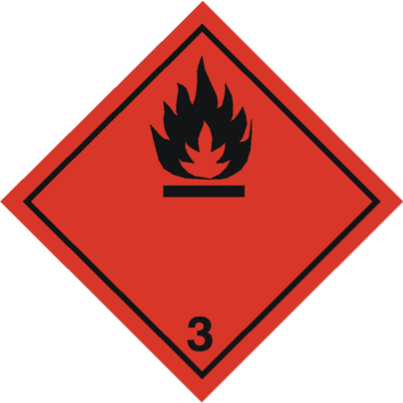 Zgodnie z wymogami IMDG 38-16:Transport morski niebezpiecznych towarów:** Zmiany w stosunku do wersji poprzedniejStrona 9/14Data sporządzenia: 23.02.2015Aktualizacja: 23.08.2017Wersja: 2 (zastępuje 1)- Kontynuacja na następnej stronie -SILVERFRESHKarta charakterystykiwedług 1907/2006/WE (REACH), 2015/830/EUSEKCJA 14: INFORMACJE DOTYCZĄCE TRANSPORTU  ** (Ciąg dalszy)Transport luzem zgodnie z załącznikiem II do konwencji MARPOL i kodeksem IBC:Brak danych14.7Szczególne środki ostrożności dla użytkownikówZagrożenia dla środowiska:Nie14.5F-E, S-EKody EmS:14.614.414.314.214.1Etykiety:Prawidłowa nazwa przewozowa UN:Grupa pakowania:Klasa(-y) zagrożenia w transporcie:Numer UN (numer ONZ):Szczególne środki ostrożności dla użytkowników:Właściwości fizyczno-chemiczne:UN19933III3MATERIAŁ ZAPALNY CIEKŁY, I.N.O. (Propan-2-ol)274, 223, 955patrz część 9Ilość ograniczona:5 L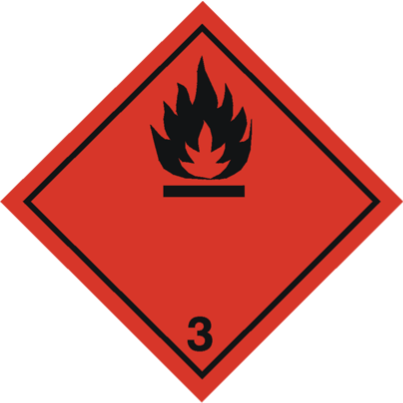 Zgodnie z wymogami IATA/ICAO 2017:Transport powietrzny niebezpiecznych towarów:14.614.414.314.214.1patrz część 9Właściwości fizyczno-chemiczne:IIIGrupa pakowania:3Etykiety:3Klasa(-y) zagrożenia w transporcie:FLAMMABLE LIQUID, N.O.S. (Propan-2-ol)Prawidłowa nazwa przewozowa UN:Numer UN (numer ONZ):UN1993Zagrożenia dla środowiska:Nie14.5Transport luzem zgodnie z załącznikiem II do konwencji MARPOL i kodeksem IBC:Brak danych14.7Szczególne środki ostrożności dla użytkowników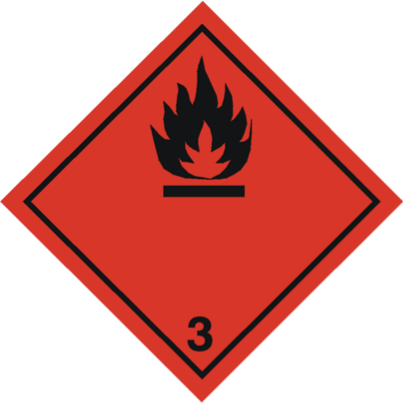 ** Zmiany w stosunku do wersji poprzedniejSEKCJA 15: INFORMACJE DOTYCZĄCE PRZEPISÓW PRAWNYCHPrzepisy prawne dotyczące bezpieczeństwa, zdrowia i ochrony środowiska specyficzne dla substancji i mieszaniny:15.1Oznakowanie dotyczące zawartości:Surfaktanty zawarte w tej mieszaninie spełniają kryterium biodegradowalności z Rozporządzenia (WE) nr 648/2004 o środkach czystości. Dane, które potwierdzają to stwierdzenie są do dyspozycji odpowiednich władz krajów członkowskich i zostaną im udostępnione na bezpośrednie życzenie lub na życzenie producenta środków czystości.Zgodnie z tym rozporządzeniem produkt spełnia następujące kryteria:Rozporządzenie (WE) nr 648/2004 w sprawie detergentów z późniejszymi zmianami:ROZPORZĄDZENIE (UE) NR 649/2012, dotyczące wywozu i przywozu niebezpiecznych chemikaliów Brak danychArtykuł 95, ROZPORZĄDZENIE PARLAMENTU EUROPEJSKIEGO I RADY (UE) NR 528/2012: Propan-2-ol (Grupa 1, 2, 4) ; Czwartorzędowe związki amoniowe, benzyl-C12-16-alkilodimetyl, chlorki (Grupa 1, 2, 3, 4, 8, 10, 11, 12, 22) ; Srebro (Grupa 2, 4, 5, 11) ; Geraniol (Grupa 18, 19)Rozporządzenie (WE) nr 1005/2009 w sprawie substancji zubożających warstwę ozonową: Brak danychSubstancje obecne w Załączniku XIV REACH (lista zezwoleń) i data ważności: Brak danychSubstancje kandydujące do autoryzacji zgodnie z Rozporządzeniem (WE) 1907/2006(REACH): Brak danychSkładnikSubstancje dezynfekująceKompozycje zapachoweAlergenne substancje zapachowe: a-heksylcynamaldehyd (HEXYL CINNAMAL), Cytronelol (CITRONELLOL), Geraniol (GERANIOL).Ograniczenia w sprzedaży i stosowaniu niektórych niebezpiecznych substancji i mieszanin (Załącznika XVII REACH, etc...):Strona 10/14Data sporządzenia: 23.02.2015Aktualizacja: 23.08.2017Wersja: 2 (zastępuje 1)- Kontynuacja na następnej stronie -SILVERFRESHKarta charakterystykiwedług 1907/2006/WE (REACH), 2015/830/EUSEKCJA 15: INFORMACJE DOTYCZĄCE PRZEPISÓW PRAWNYCH (Ciąg dalszy)Inne przepisy:Zaleca się wykorzystać informacje zebrane w niniejszej karcie charakterystyki jako wstępne dane służące do oszacowania miejscowego zagrożenia w celu podjęcia niezbędnych kroków zapobiegających wystąpieniu ryzyka związanego z obchodzeniem się z tym produktem, a także z jego stosowaniem, przechowywaniem i usuwaniem.Szczegółowe postanowienia dotyczące ochrony ludzi lub środowiska:Nie są stosowane jako substancje lub jako mieszaniny w dozownikach aerozolowych, w przypadku gdy dozowniki te przeznaczone są do powszechnej sprzedaży w celach rozrywkowych i dekoracyjnych, takich jak: 
— metaliczne nabłyszczacze przeznaczone przede wszystkim do 
celów dekoracyjnych, 
— sztuczny  śnieg i szron, 
— poduszki »wydające specyficzne odgłosy«, 
— serpentyny w aerozolu, 
— sztuczne ekskrementy, 
— rogi do zabaw, 
— płatki i pianki ozdobne, 
— sztuczne pajęczyny, 
— cuchnące bomby.
Bez uszczerbku dla innych przepisów wspólnotowych w sprawie klasyfikacji, pakowania i oznakowania substancji, przed wprowadzeniem do obrotu dostawcy dopilnowują, aby opakowania dozowników aerozoli, o których mowa powyżej, były opatrzone widocznym, czytelnym i nieusuwalnym napisem o treści:
„Produkt przeznaczony wyłącznie do użytku zawodowego”.
Rozporządzenie Parlamentu Europejskiego i Rady (UE) nr 98/2013 z dnia 15 stycznia 2013 r. w sprawie wprowadzania do obrotu i używania prekursorów materiałów wybuchowych: Zawiera Azotan sodu. Produkt zgodny z przepisami artykułu 9.Strona 11/14Data sporządzenia: 23.02.2015Aktualizacja: 23.08.2017Wersja: 2 (zastępuje 1)- Kontynuacja na następnej stronie -SILVERFRESHKarta charakterystykiwedług 1907/2006/WE (REACH), 2015/830/EUSEKCJA 15: INFORMACJE DOTYCZĄCE PRZEPISÓW PRAWNYCH (Ciąg dalszy)Ocena bezpieczeństwa chemicznego nie została wykonanaOcena bezpieczeństwa chemicznego:15.2Rozporządzenie (WE) nr 648/2004 Parlamentu Europejskiego i Rady z dnia 31 marca 2004 r. w sprawie detergentów
Rozporządzenie Komisji (WE) nr 907/2006 z dnia 20 czerwca 2006 r. zmieniające rozporządzenie (WE) nr 648/2004 Parlamentu Europejskiego i Rady w sprawie detergentów w celu dostosowania jego załączników III i VII
Rozporządzenie Komisji (WE) nr 551/2009 z dnia 25 czerwca 2009 r. zmieniające rozporządzenie (WE) nr 648/2004 Parlamentu Europejskiego i Rady w sprawie detergentów w celu dostosowania załączników V i VI do tego rozporządzenia (odstępstwo dotyczące środków powierzchniowo czynnych)
Rozporządzenie Parlamentu Europejskiego i Rady (WE) nr 1336/2008 z dnia 16 grudnia 2008 r. zmieniające rozporządzenie (WE) nr 648/2004 w celu dostosowania go do rozporządzenia (WE) nr 1272/2008 w sprawie klasyfikacji, oznakowania i pakowania substancji i mieszanin (Dz. Urz. UE L 354 z 31 grudnia 2008 roku)Rozporządzenie (WE) nr 1907/2006 Parlamentu Europejskiego i Rady z dnia 18 grudnia 2006 r. w sprawie rejestracji, oceny, udzielania zezwoleń i stosowanych ograniczeń w zakresie chemikaliów (REACH), utworzenia Europejskiej Agencji Chemikaliów, zmieniające dyrektywę 1999/45/WE oraz uchylające Rozporządzenie Rady (EWG) nr 793/9/3 i Rozporządzenie Komisji (WE) nr 1488/94, jak również dyrektywę Rady 76/769/EWG i dyrektywy Komisji 91/155/EWG, 93/67/EWG, 93/105/WE i 2000/21/WE z późniejszymi zmianami
Rozporządzenie Parlamentu Europejskiego i Rady (WE) nr 1272/2008 z dnia 16 grudnia 2008 r. w sprawie klasyfikacji, oznakowania i pakowania substancji i mieszanin, zmieniające i uchylające dyrektywy 67/548/EWG i 1999/45/WE oraz zmieniające Rozporządzenie (WE) nr 1907/2006 z późniejszymi zmianami
Ustawa z dnia 25 lutego 2011 r. o substancjach chemicznych i ich mieszaninach (t.j. Dz.U. 2015 nr 0 poz. 1203)
Obwieszczenie Ministra Gospodarki, Pracy i Polityki Społecznej z dnia 28 sierpnia 2003 r. w sprawie ogłoszenia jednolitego tekstu rozporządzenia Ministra Pracy i Polityki Socjalnej w sprawie ogólnych przepisów bezpieczeństwa i higieny pracy ( Dz.U. 2003 nr 169 poz. 1650 z późniejszymi zmianami)
Rozporządzenie Ministra Zdrowia z dnia 2 lutego 2011 r. w sprawie badań i pomiarów czynników szkodliwych dla zdrowia w środowisku pracy (Dz. U. Nr 33 poz. 166 z 2011 r)
Ustawa z dnia 14 grudnia 2012r. o odpadach (t.j. Dz.U. 2016 nr 0 poz. 1987)
Ustawa z dnia 9 października 2015r. o produktach biobójczych (Dz.U. 2015 nr 0, poz. 1926 z późniejszymi zmianami)
Dyrektywą Komisji 2000/39/WE z dnia 8 czerwca 2000 r. ustanawiająca pierwszą listę indykatywnych wartości granicznych narażenia na czynniki zewnętrzne podczas pracy w związku z wykonaniem dyrektywy Rady 98/24/EWG w sprawie ochrony zdrowia i bezpieczeństwa pracowników przed ryzykiem związanym z czynnikami chemicznymi w miejscu pracy.
Dyrektywą Komisji 2006/15/WE z dnia 7 lutego 2006 r. ustanawiająca drugi wykaz indykatywnych dopuszczalnych wartości narażenia zawodowego w celu wykonania dyrektywy Rady 98/24/WE oraz zmieniająca dyrektywy 91/322/EWG i 2000/39/WE.
Dyrektywą Komisji 2009/161/UE z dnia 17 grudnia 2009 r. ustanawiająca trzeci wykaz wskaźnikowych wartości narażenia zawodowego w celu wykonania dyrektywy Rady 98/24/WE oraz zmieniająca dyrektywę Komisji 2000/39/WE.
Rozporządzenie Ministra Zdrowia z dnia 11 czerwca 2012 r. w sprawie kategorii substancji niebezpiecznych i mieszanin niebezpiecznych, których opakowania wyposaża się w zamknięcia utrudniające otwarcie przez dzieci i wyczuwalne dotykiem ostrzeżenie o niebezpieczeństwie (t.j. Dz.U. 2014 nr 0 poz. 1604)
Rozporządzenie Ministra Gospodarki z dnia 21 grudnia 2005 r. w sprawie zasadniczych wymagań dla środków ochrony indywidualnej (Dz.U z 2005, nr 259, poz. 2173).
Ustawa z dnia 19 sierpnia 2011 r. o przewozie towarów niebezpiecznych (t.j. Dz.U. 2016 nr 0 poz. 1834)
Oświadczenie Rządowe z dnia 22 maja 2013 r. w sprawie wejścia w życie zmian do Regulaminu międzynarodowego przewozu kolejami towarów niebezpiecznych (RID), stanowiącego załącznik C do Konwencji o międzynarodowym przewozie kolejami (COTIF), sporządzonej w Bernie 9 maja 1980r. . (Dz.U.z 2013r., poz. 840).
Rozporządzenie Ministra Gospodarki z dnia 10 października 2013r. w sprawie stosowania ograniczeń wyszczególnionych w załączniku XVII do Rozporządzenia 1907/2006 (Dz.U 2013 poz. 1314 z późniejszymi zmianami)
Ustawa z dnia 13 czerwca 2013 r. o gospodarce opakowaniami i odpadami opakowaniowym (t.j. Dz.U. 2016 nr 0 poz. 1863)
Obwieszczenie Ministra Gospodarki z dnia 14 kwietnia 2014r. w sprawie ogłoszenia jednolitego tekstu rozporządzenia Ministra Gospodarki w sprawie ograniczeń w produkcji, obrotu lub stosowania substancji i mieszanin niebezpiecznych lub stwarzających zagrożenie oraz wprowadzania do obrotu lub stosowania wyrobów zawierających takie substancje lub mieszaniny (Dz. U z 2014r nr 0 poz. 769)
Rozporządzenie Parlamentu Europejskiego i Rady (UE) nr 98/2013 z dnia 15 stycznia 2013 r. w sprawie wprowadzania do obrotu i używania prekursorów materiałów wybuchowych
Rozporządzenie Ministra Pracy i Polityki Społecznej z dnia 6 czerwca 2014 r. w sprawie najwyższych dopuszczalnych stężeń i natężeń czynników szkodliwych dla zdrowia w środowisku pracy (Dz.U. 2014 nr 0 poz. 817).
Rozporządzenie Ministra Środowiska z dnia 9 grudnia 2014r. w sprawie katalogu odpadów (Dz.U. 2014 nr 0, poz. 1923).
Oświadczenie Rządowe z dnia 26 marca 2015r. w sprawie wejścia w życie zmian do załączników A i B do Umowy europejskiej dotyczącej międzynarodowegoprzewozu drogowego towarów niebezpiecznych (ADR), sporządzonej w Genewie dnia 30 września 1957 r. (Dz.U 2015 poz. 882)
Ustawa z dnia 15 maja 2015r. o substancjach zubożających warstwę ozonową oraz o niektórych fluorowanych gazach cieplarnianych (Dz.U. 2015 poz. 881 z późniejszymi zmianami)
Rozporządzenie Ministra Zdrowia z dnia 30 grudnia 2004 r. w sprawie bezpieczeństwa i higieny pracy związanej z występowaniem w miejscu pracy czynników chemicznych (tj. Dz.U. 2016 nr 0 poz. 1488)
Ustawa z dnia 29 lipca 2005 r. o przeciwdziałaniu narkomanii (t.j. Dz.U. 2016 nr 0 poz. 224)
Rozporządzenie Ministra Zdrowia z dnia 24 lipca 2012 r. w sprawie substancji chemicznych, ich mieszanin, czynników lub procesów technologicznych o działaniu rakotwórczym lub mutagennym w środowisku pracy (t.j Dz.U 2016., nr 0 poz. 1117)Strona 12/14Data sporządzenia: 23.02.2015Aktualizacja: 23.08.2017Wersja: 2 (zastępuje 1)- Kontynuacja na następnej stronie -SILVERFRESHKarta charakterystykiwedług 1907/2006/WE (REACH), 2015/830/EUSEKCJA 16: INNE INFORMACJE **Skróty użyte w tekście:http://echa.europa.eu
http://eur-lex.europa.euGłówne źródła literatury:Zaleca się aby personel, który będzie miał styczność z tym produktem został przeszkolony w stopniu podstawowym w zakresie bezpieczeństwa pracy w celu ułatwienia zrozumienia i interpretacji karty charakterystyki oraz etykiety produktu.Rady dotyczące wyszkolenia personelu:Eye Irrit. 2: Metoda obliczeniowa
Flam. Liq. 3: Metoda obliczeniowa (2.6.4.3.)Proces klasyfikacji:Acute Tox. 4: H302+H312 - Działa szkodliwie po połknięciu lub w kontakcie ze skórą
Aquatic Acute 1: H400 - Działa bardzo toksycznie na organizmy wodne
Eye Irrit. 2: H319 - Działa drażniąco na oczy
Flam. Liq. 2: H225 - Wysoce łatwopalna ciecz i pary
Skin Corr. 1B: H314 - Powoduje poważne oparzenia skóry oraz uszkodzenia oczu 
STOT SE 3: H336 - Może wywoływać uczucie senności lub zawroty głowyRozporządzenie nr 1272/2008 (CLP):Podane zwroty nie dotyczą samego produktu, służą wyłącznie do celów informacyjnych i odnoszą się do poszczególnych składników, pojawiąjących się w rozdziale 3.Teksty z rozporządzenia wspomnianej w sekcji 3:H319: Działa drażniąco na oczy
H226: Łatwopalna ciecz i paryTeksty z rozporządzenia wspomnianej w sekcji 2:SKŁAD/INFORMACJA O SKŁADNIKACH (SEKCJA 3, SEKCJA 11, SEKCJA 12):
   · Substancje dodane 
         Propan-2-ol (67-63-0)
         2-butoksyetanol (111-76-2)
         Alkohol, C9-11, etoksylowany (68439-46-3)
         wodorotlenek sodu (1310-73-2)
         Czwartorzędowe związki amoniowe, benzyl-C12-16-alkilodimetyl, chlorki (68424-85-1)
         Srebro (7440-22-4)
Rozporządzenie nr 1272/2008 (CLP) (SEKCJA 2, SEKCJA 16):
   · Piktogramy
   · Zwroty wskazujące rodzaj zagrożenia
   · Zwroty wskazujące środki ostrożności
INFORMACJE DOTYCZĄCE TRANSPORTU  (SEKCJA 14):
   · Numer UN (numer ONZ)
   · Grupa pakowaniaZmiany w stosunku do poprzedniej karty bezpieczeństwa wpływające na zarządzanie ryzykiem :Niniejsza karta charakterystyki powstała zgodnie z ANEKSEM II-Poradnik dla osób sporządzających Karty Charakterystyki do Rozporządzenia (WE) Nr 1907/2006 (Rozporządzenia (UE) Nr 2015/830)Przepisy dotyczące Kart Charakterystyki:** Zmiany w stosunku do wersji poprzedniejStrona 13/14Data sporządzenia: 23.02.2015Aktualizacja: 23.08.2017Wersja: 2 (zastępuje 1)- Kontynuacja na następnej stronie -SILVERFRESHKarta charakterystykiwedług 1907/2006/WE (REACH), 2015/830/EUSEKCJA 16: INNE INFORMACJE ** (Ciąg dalszy)Klas. dost.: Klasyfikacja dostawcy
ADR: międzynarodowa konwencja dotycząca drogowego przewozu towarów i ładunków niebezpiecznych
IMDG: Międzynarodowy kodeks ładunków niebezpiecznych
IATA: Międzynarodowe Zrzeszenie Przewoźników Powietrznych
ICAO: Międzynarodowa Organizacja Lotnictwa Cywilnego
ChZT:Chemiczne zapotrzebowanie tlenu (ChZT)
BZT:Biochemiczne zapotrzebowanie tlenu (BZTn) w ciągu 5 dób
BCF: współczynnik biokoncentracji
Log POW: logarytm współczynnika podziału oktanol/woda
NDS: najwyższe dopuszczalne stężenie
NDSCh: najwyższe dopuszczalne stężenie chwilowe
EC50:stężenie skuteczne (stężenie składnika, przy którym 50% organizmów wykazuje skutek w określonym czasie)
LD50: medialna dawka śmiertelna
LC50: medialne stężenie śmiertelne
EC50: medialne stężenie efektywne
PBT: zdolność toksycznych substancji do bioakumulacji
vPvB: bardzo duża zdolność toksycznych substancji do bioakumulacji
IWO: środki ochrony indywidualnej
STP: oczyszczalnie ścieków
Henry: rozpuszczalność danego składnika w roztworze w zależności od ciśnienia cząstkowego tego składnika nad roztworem
EC: Numer EINECS i ELINCS (patrz również EINECS i ELINCS)
EINECS: Europejski wykaz istniejących substancji o znaczeniu komercyjnym
ELINCS: Europejski wykaz zgłoszonych substancji chemicznych
CEN: Europejski Komitet Normalizacyjny
STOT: działanie toksyczne na narządy docelowe
Koc: współczynnik podziału normalizowany na zawartość węgla organicznego, określa stopień absorpcji substancji organicznych w glebie
DNEL: pochodny poziom narażenia niepowodujący zmian
PNEC: przewidywane stężenie niepowodujące zmian w środowisku** Zmiany w stosunku do wersji poprzedniejInformacja zawarta w niniejszej Karcie Charakterystyki została oparta na źródłach i wiedzy technicznej oraz obowiązujacym prawie na poziomie europejskim i krajowym, a jej dokładność nie może zostać w pełni zagwarantowana. Nie można traktować niniejszej informacji jako gwarancji właściwości produktu, gdyż chodzi jedynie o opis wymagań dotyczących kwestii bezpieczeństwa. Metody i warunki pracy użytkowników tego produktu znajdują się poza zasięgiem naszej wiedzy i kontroli, więc użytkownik sam ponosi odpowiedzialność za podejmowanie odpowiednich środków mających na celu dostosowanie się do wymogów prawa w odniesieniu do sposobu obchodzenia się, przechowywania, użytkowania i usuwania produktów chemicznych. Informacja zawarta w tej Karcie Charakterystyki odnosi się wyłącznie do danego produktu, którego nie wolno stosować w celach innych od tych, które zostały w niej określone.Strona 14/14Data sporządzenia: 23.02.2015Aktualizacja: 23.08.2017Wersja: 2 (zastępuje 1)- Koniec arkusza danych dotyczących bezpieczeństwa -